Drive, Putt and Chip Youth ClinicGet ready to go to the Masters!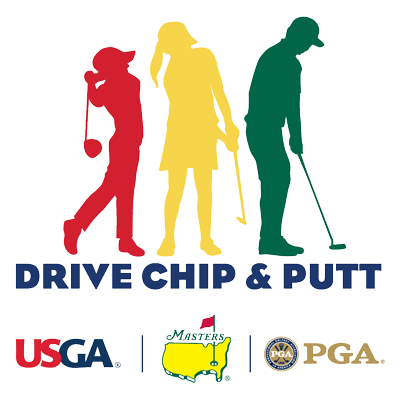 Clinics are open to youth 7 -15 years of age.We will prepare you for all events.Cost is $85.00 per person.Sign up for any of the following dates:Saturday April 11, 2020 at 12:00 – 2:00Saturday May 16, 2020 at 1:00 – 3:00Saturday June 13,2020 at 1:00 – 3:00NAME:  _____________________________________________________________________________   ADDRESS:  __________________________________________________________________________ CITY:  ______________________________________ PHONE: _________________________________ CREDIT CARD: _________________________________________EXP. DATE: __________CVV: ______ E-MAIL ADDRESS: ____________________________________________________________________  Do you need Clubs?________________ AGE: ______________     Session:____________________________